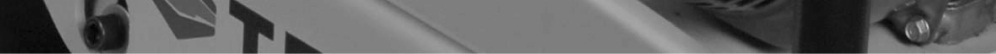 NÁVOD NA POUŽITÍ A ZÁRUČNÍ LIST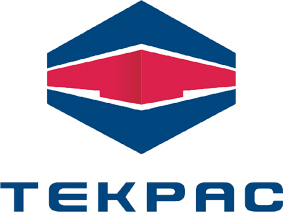 TEKPAC VIBRAČNÍ DESKYMS60  MS90  MS100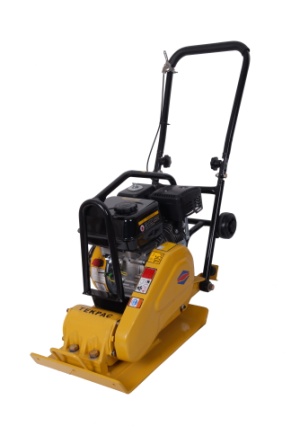 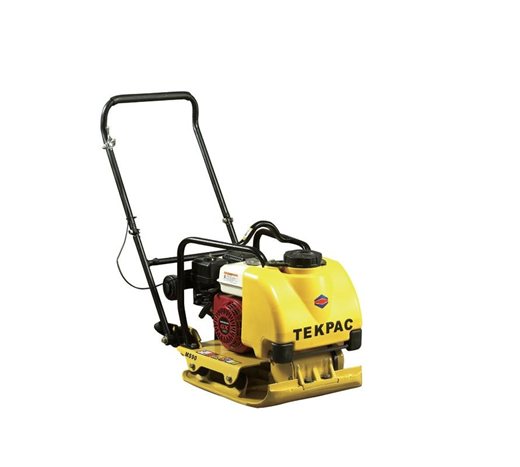 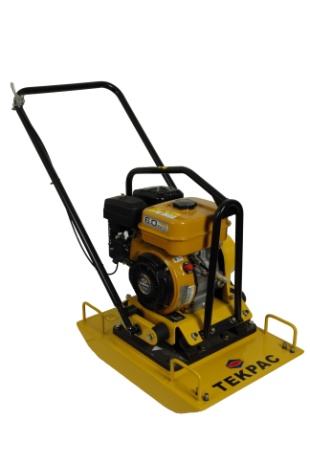 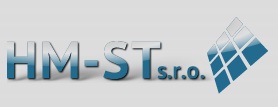 HM-ST cz s.r.o. oficiální distributor lehké stavební mechanizace TEKPAC ÚVODDěkujeme, že jste si vybrali výrobek značky TEKPAC. Cílem společnosti Tekpac Machinery Co., Ltd. je vyrábět zařízení a stroje, které umožňují  efektivní a bezpečnou práci na stavbách a jiných místech, kde stroje TEKPAC vykonávají práci. POUŽITÍZemní práce, výstavba cest a chodníků, terénní úpravy, vibrování zámkové dlažby, vibrování horkého asfaltu.KVALIFIKOVANÝ PERSONÁLProvoz stroje a práce se strojem smějí být prováděny pouze kvalifikovaným personálem. Musí mít minimálně 18 let a být poučeni a seznámeni s obsluhou tohoto stroje - zhutňovače zeminy. Kvalifikovaný personál jsou osoby, které jak na základě svého vzdělání, zkušenosti a poučení, tak také svých znalostí příslušných norem posuzují jim zadané práce a mohou rozpoznat možné nebezpečí a je seznámen s tímto manuálem.BEZPEČNOSTNÍ POKYNYPROSÍME, DBEJTE JEDNOTLIVÝCH BEZPEČNOSTNÍCH POKYNŮ TAK, ABY NEDOŠLO KE ZRANĚNÍ OSOB.-Nedovolte, aby stroj obsluhoval nedostatečně proškolený pracovník nebo dítě.-Zajistěte, aby každá obsluha zařízení byla seznámena se strojem, přečetla a dodržovala tento návod na použití a řídila se při obsluze podle něho.-Nesprávné nebo nezodpovědné používání zařízení může vést k vážným pracovním úrazům.-Stroj v chodu nebo s nastartovaným motorem nesmí být nikdy ponechán bez dozoru.  -Během provozu má být na tyto stroje stále dohlíženo na  jejich  provozně bezpečný stav. Obsluhovatel stroje během práce nesmí umožnit, aby se ke stroji, který je v chodu přibližovali v blízké vzdálenosti pracujícího stroje jiné osoby – hrozí poranění. -Při obsluze vibrační desky musí pracovník nosit vždy odpovídající pracovní oděv, bezpečnostní boty a sluchátka na uši.-Dejte pozor, během provozu stroje, zda pod hutněnou plochou nejsou položeny kabely pod napětím, potrubí nebo telefonní kabely, které by mohly být poškozeny.-Stroj smí být v provozu pouze se všemi na správném místě přimontovanými a funkčními bezpečnostními a ochrannými kryty. Bezpečnostní kryty, rámy a jiné komponenty jako rukojeť, přepravní vozík, plynová páčka apod. nesmí pracovník odstranit a používat stroj bez těchto komponentů!-Tlumiče výfuku nebo bloku motoru se nedotýkat během běhu nebo krátce po vypnutí.  Tyto části se stanou velmi horkými a mohou způsobit popáleniny.-Vibrační stroje jsou specifické a robustní zařízení a měly by být zvedány a přenášeny pracovníky s potřebnými fyzickými předpoklady.-Opravu motoru a zařízení svěřte pouze do kvalifikovaného servisu. STARTPřesvědčte se, zda dodaný stroj není evidentně poškozený, poškrábaný či enormně špinavý.Doplňte správný typ paliva a palivový ventil přepněte do polohy ON.Taktéž vypínač motoru přepněte do polohy ON.Nastartování stroje proveďte rychlým tahem startovací páčky umístěné na straně motoru.Nechte stroj 1-2 minuty zahřát a posléze pomalým tahem regulujte plynovou páčku až do maximální polohy.Stroj by měl začít vykonávat práci (hutnit) a vy se můžete věnovat obsluze.Vypnutí stroje – plynovou páčku regulujte do minimální polohy tak, aby stroj přestal vykonávat práci (hutnění) a běžel pouze motor.Poté přepněte vypínač motoru do polohy OFF. Stroj by se měl samovolně vypnout. ! POZOR !Plynovou páčku vždy zanechte při chodu stroje (hutnění) na maximální úrovni a neregulujte otáčky motoru „na půl plynu“. Dochází totiž k nepotřebnému otěru spojky a tudíž k její malé životnosti.SERVIS A KONTROLAJelikož je hutnící stroj specifickým zařízením, kde při práci působí na komponenty stroje ohromné fyzikální síly, je třeba dbát zvýšených intervalů následujících kontrol:_____________________________________________________Každých 8 hodin:Kontrola správně zajištěných šroubůFunkčnost startování a řídících komponentů strojeVytékání paliva a oleje (těsnost)Kontrola oleje v motoru______________________________________________________Každých 50 motohodinVýměna vzduchového filtru motoru (při abnormální prašnosti nutná dřívější výměna)Kontrola napnutí klínového řemene______________________________________________________Každých 100 motohodinKontrola hladiny oleje ve vibrátoruVýměna motorového oleje (první výměna mot. oleje po 20 motohodinách!)_______________________________________________________Každých 200 motohodinKontrola řemene a spojkyVýměna oleje ve vibrátoruZÁVADY A JEJICH ODSTRANĚNÍOSTATNÍ UDRŽBA Klínový řemen U nových strojů nebo po vestavění nového řemene musí být po prvních 20 provozních hodinách prověřeno napnutí klínového řemene. Sejměte kryt a zkontrolujte napnutí klínového řemene. Údržba vibrátoruLožiska v budiči jsou promazávána olejem a otáčejí se s vysokým počtem otáček.  Olej mazání musí být každých 200 hod. vyměněn a každých 100 motohodin kontrolován. Čistění deskyPo každém použití vibračního stroje (denně) by měla být deska očištěna od špíny a kamínků, které se mohou nahromadit na spodní desce a u motoru. Při čištění WAP tlakem nečistit motorový prostor! Transport Při transportu vždy kvalitně upevněte stroj v nákladovém prostoru! Při zvedání stroje různou manipulační technikou stroj zavěšovat pouze za ochranný rám a oka k tomu určené. Při transportu nesmí běžet motor! SkladováníPokud je stroj skladován 30 a více dnů, je třeba jej vyčistit a zajistit aby v karburátoru nezůstal po tak dlouhou dobu benzín. Tím docílíte tak, že stroji, který je nastartovaný a běží pouze motor, uzavřete palivový ventil, který má každý spalovací motor LOCIN/HONDA/SUBARU.Stroj přikryjte a uchovávejte na suchém místě.OpravyPři opravách smějí být použity pouze originální náhradní díly, stavebních strojů TEKPAC, popřípadě originální díly jednotlivých motorů LONCIN/HONDA/SUBARU. Opravy a zásahy do strojů smějí být učiněny pouze v autorizovaném servisu. Servisní práce smějí být prováděny pouze při vypnutém motoru.Doporučujeme minimálně jednou ročně vibrační stroj zkontrolovat v autorizovaném servisu pro kontrolu těsností motoru a vibrátoru, silentbloků, olejů, filtrů apod.Při nedodržení základní údržby bude jakákoliv záruka odmítnuta. TABULKA – UTAHOVACÍ MOMENTY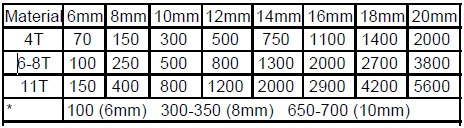 ROZMĚRY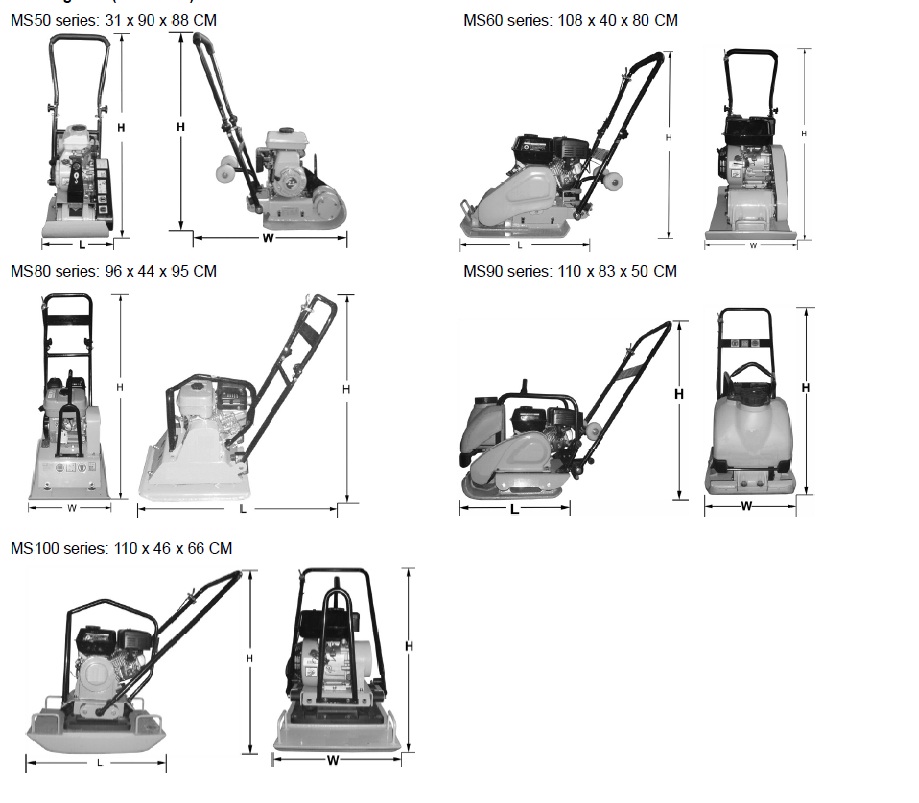 VÝROBNÍ ŠTÍTEK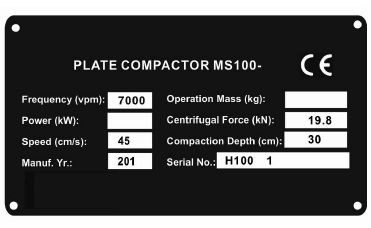 Frequency – Frekvence vibrátoruPower – VýkonSpeed – Rychlost pojezduManuf.Yr. – Rok výrobyOperation Mass – HmotnostCentrifugal Force – Odstředivá sílaCompaction Force – Hloubka hutněníSerial No. – Výrobní čísloÚROVEŇ HLUKU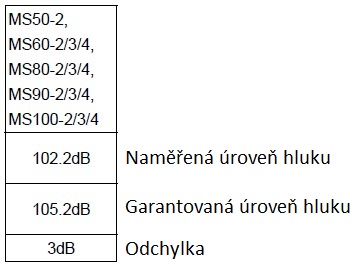 OBSLUHA MOTORU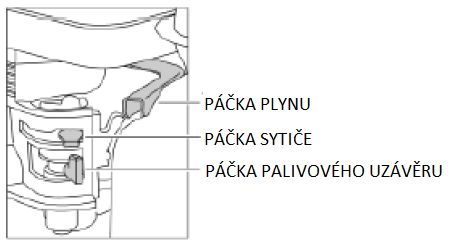 ProblémPříčina/řešeníMalá rychlost pojezdu/ztrácí se hutnící výkonnení přesně nastaveno ovládání plynu/seřídit páčku a lanko u motoruprokluzující řemen/seřídit nebo vyměnitšpatný chod vibrátoru/kontrola závaží, ložisek, ozubených kolpřílišné množství oleje ve vibrátoru/vypustit olej na správnou úroveň hladinyprokluzuje spojka/zkontrolovat nebo vyměnitvzduchový filtr ucpaný/vyčistit nebo  nahraditpočet otáček příliš nízký/ nastavit motor na přesný počet otáček dle předpisu k provozuucpaný palivový filtr/vyměňte palivový filtrProblémový start či nelze nastartovatšpatný typ paliva/propláchnout palivovou nádrž a naplnit správné palivosvíčka zanesená karbonem nebo zkratovaná/zkontrolovat a vyčistit svíčku popř. vyměnit vypínač ON/OFF je poškozen/zkontrolovat přívodní kabeláž vypínače nebo vyměnitvoda či nečistoty v palivovém systému nebo karburátoru/vyčistit palivovou nádrž popř. karburátorDeska neběží pravidelně nebo tlučesilentblok opotřebovaný nebo poškozený/vyměňte silentblokpovrch půdy příliš tvrdý/hutněte zeminu určenou pro hutnící stroje